РОССИЙСКАЯ ФЕДЕРАЦИЯСОВЕТ  ДЕПУТАТОВ СЕЛЬСКОГО  ПОСЕЛЕНИЯ                          НИЖНЕМАТРЕНСКИЙ  СЕЛЬСОВЕТДобринского  муниципального  района Липецкой области24-я сессия  VI созываРЕШЕНИЕ28.11.2022г.                      с. Нижняя Матренка                            № 108 –рсО назначении публичных слушаний«О проекте бюджета сельского поселения Нижнематренский сельсовет Добринского муниципального района на 2023 год и на                                                    плановый период 2024 и 2025 годов»                    Руководствуясь Федеральным законом от 06.10.2003г. № 131-ФЗ « Об общих принципах организации местного самоуправления в Российской Федерации»,  Положением «О порядке организации и проведения публичных слушаний на территории сельского поселения Нижнематренский сельсовет » и учитывая решение постоянной комиссии по экономике, бюджету, муниципальной собственности и социальным вопросам и на основании ст.23 Устава сельского поселения Нижнематренский сельсовет, Совет депутатов сельского поселения Нижнематренский сельсоветРЕШИЛ :                 1.Назначить публичные слушания по инициативе Совета депутатов сельского поселения Нижнематренский сельсовет, «О проекте бюджета сельского поселения Нижнематренский сельсовет Добринского муниципального района  на 2023 год и на плановый период  2024 и 2025 годов» на 12 декабря 2022 года в  10-00 часов. Место проведения слушаний- зал администрации сельского поселения Нижнематренский сельсовет, ул.Центральная,13.                 2.Утвердить состав организационного комитета по подготовке и проведению публичных слушаний  «О проекте бюджета сельского поселения Нижнематренский сельсовет Добринского муниципального района  на 2023 год и на плановый период  2024 и 2025 годов» (приложение №1).                 3.Установить срок подачи предложений и рекомендаций «О проекте бюджета сельского поселения Нижнематренский сельсовет Добринского муниципального района  на 2023 год и на плановый период  2024 и 2025 годов» до 10 декабря 2022 года.                 4. Постоянной комиссии по экономике, бюджету, муниципальной собственности и социальным вопросам  Совета депутатов сельского поселения  обнародовать информацию о времени и месте проведения публичных слушаний и проект бюджета сельского поселения Нижнематренский сельсовет Добринского муниципального района  на 2023 год и на плановый период  2024 и  2025 годов»  ( приложение 2).                 5. Настоящее решение вступает в силу со дня его официального обнародования.        Председатель Совета депутатов                                                                                                    сельского поселения                                                                                                                        Нижнематренский сельсовет                                                        С.Н.БирюковПриложение № 1                                                                               к решению Совета депутатов                                                                                 сельского поселения                                       Нижнематренский сельсовет                                                                            от 28.11.2022г. № 108-рс 	СОСТАВорганизационного комитета по подготовке и проведению публичных                    слушаний «О проекте бюджета сельского поселения Нижнематренский                сельсовет Добринского муниципального района на 2023 год и на                                                     плановый период 2024 и 2025 годов».Проект бюджета сельского поселения Нижнематренский сельсовет Добринского муниципального района  на 2023 год и                                                     плановый период 2024 и 2025 годовруб.       	                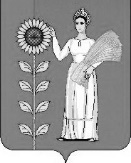 № п/пФамилия, имя, отчествоМесто работы и занимаемая должность1.Батышкин Вадим Владимировичглава сельского поселения Нижнематренский сельсовет2.Маякова Ольга Александровнаглавный специалист -эксперт администрации сельского поселения Нижнематренский сельсовет3.Горбунова Нина Николаевнастарший специалист администрации сельского поселения Нижнематренский сельсовет4.Павлова Ольга Михайловнаспециалист администрации сельского поселения Нижнематренский сельсовет5.Семенова Ульяна Сергеевнапредседатель постоянной комиссии по экономике, бюджету,  муниципальной собственности и социальным вопросам2023 годДОХОДЫ,всего6 119 197,36РАСХОДЫ,всего6 119 197,36   НаименованиеРазделПодразделСумма2023 годСумма2024 годСумма 2025 годВсего6119197,364155113,353909490,25Общегосударственные вопросы01003403130,363002114,35Функционирование высшего должностного  лица субъекта Российской Федерации и муниципального образования0102936247,00936247,00936247,00Функционирование Правительства Российской Федерации, высших исполнительных органов государственной власти субъектов Российской Федерации, местных администраций 01042313166,001916342,001916342,00Обеспечение деятельности финансовых, налоговых и таможенных органов и органов финансового(финансово-бюджетного) надзора0106129025,00129025,00129025,00Другие общегосударственные вопросы011324692,3620500,3520500,25Национальная оборона0200115800,00120700,00125200,00Мобилизационная  и вневойсковая подготовка0203115800,00120700,00125200,00Национальная безопасность и правоохранительная деятельность03008000,00------Защита населения и территории от чрезвычайных ситуаций природного и техногенного характера, пожарная безопасность03108000,00------Национальная экономика0400761664,00------Дорожное хозяйство (дорожные фонды)0409761664,00------Жилищно-коммунальное хозяйство0500399960,00332299,0023261,00Благоустройство0503399960,00332299,0023261,00Культура, кинематография08001381532,00500000,00508915,00Культура08011381532,00500000,00508915,00Социальная политика1049111,00------Пенсионное обеспечение100149111,00------Условно утвержденные расходы---200000,00250000,00Условно утвержденные расходы---200000,00250000,00РАСПРЕДЕЛЕНИЕ АССИГНОВАНИЙ РАЙОННОГО БЮДЖЕТА ПО МУНИЦИПАЛЬНЫМ ПРОГРАММАМ И НЕПРОГРАММНЫМ МЕРОПРИЯТИЯМ НА 2023 ГОД И НА ПЛАНОВЫЙ ПЕРИОД 2024 И 2025 ГОДОВ РАСПРЕДЕЛЕНИЕ АССИГНОВАНИЙ РАЙОННОГО БЮДЖЕТА ПО МУНИЦИПАЛЬНЫМ ПРОГРАММАМ И НЕПРОГРАММНЫМ МЕРОПРИЯТИЯМ НА 2023 ГОД И НА ПЛАНОВЫЙ ПЕРИОД 2024 И 2025 ГОДОВ РАСПРЕДЕЛЕНИЕ АССИГНОВАНИЙ РАЙОННОГО БЮДЖЕТА ПО МУНИЦИПАЛЬНЫМ ПРОГРАММАМ И НЕПРОГРАММНЫМ МЕРОПРИЯТИЯМ НА 2023 ГОД И НА ПЛАНОВЫЙ ПЕРИОД 2024 И 2025 ГОДОВ РАСПРЕДЕЛЕНИЕ АССИГНОВАНИЙ РАЙОННОГО БЮДЖЕТА ПО МУНИЦИПАЛЬНЫМ ПРОГРАММАМ И НЕПРОГРАММНЫМ МЕРОПРИЯТИЯМ НА 2023 ГОД И НА ПЛАНОВЫЙ ПЕРИОД 2024 И 2025 ГОДОВ рублейрублейрублейрублейНаименование 2023 год  2024 год  2025 год  Наименование 2023 год  2024 год  2025 год  Муниципальная программа сельского поселения Нижнематренский сельсовет «Устойчивое  развитие  территории сельского поселения Нижнематренский сельсовет   Добринского  муниципального района Липецкой области  на 2019-2024 годы»---------Подпрограмма "«Обеспечение населения качественной, развитой инфраструктурой и повышение уровня благоустройства территории сельского поселенияНижнематренский сельсовет».761664,00------Подпрограмма «Развитие социальной сферы на территории сельского поселения Нижнематренский сельсовет»---------Подпрограмма "«Обеспечение безопасности человека и природной среды на территории сельского поселения Нижнематренский сельсовет »---------Подпрограмма "«Обеспечение реализации муниципальной политики на территории сельского поселения Нижнематренский сельсовет »---------ВСЕГО761664,00------